                                                                      ОБЩЕРОССИЙСКАЯ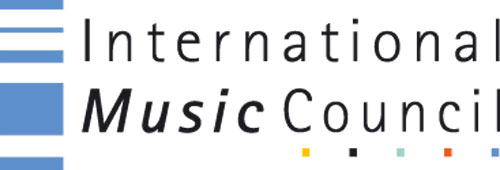 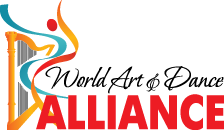                                                      ФЕДЕРАЦИЯ ИСКУССТВ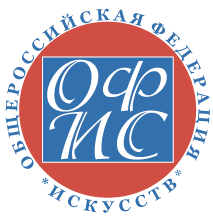                                                            Уважаемые коллеги!            Приглашаем вас принять участие в Олимпиаде   по музыкальной литературе в 2020 году!Умение слушать и слышать музыку, эмоционально воспринимать её и переживать – это искусство, которым учащиеся начинают овладевать на уроках музыкальной литературы.   Сделать этот процесс увлекательным, активным  и долговременным – одно из условий творческого успеха на этом пути.  В ходе изучения музыкальной литературы создаётся прочный фундамент знаний, формируются аналитические навыки, накапливается слушательский опыт - всё то, что будет необходимо в будущем выпускникам школ  для  глубокого самостоятельного изучения  музыкальных произведений, для более яркого и полного восприятия музыки. Олимпиада по музыкальной литературе даёт возможность поддержать и активизировать творческий интерес учащихся к изучению лучших образцов мирового музыкального наследия. Подготовка к Олимпиаде -  сложный, но увлекательный процесс, в ходе которого учащийся раскрывается как активная творческая личность. Расширяется музыкальный кругозор, совершенствуется художественный вкус, формируется потребность в различных видах творческой деятельности. Темы:1 год обучения: Музыка в театре. 2 год обучения: Музыкальное барокко. А. Вивальди. И.С. Бах. 3 год обучения: Романтизм в музыке. Ф. Шопен (210 лет со дня рождения композитора). 4 год обучения: П.И. Чайковский (к 180-летию со дня рождения композитора). Учащимся старших классов будут предложены 4 вида заданий:Кроссворд (от 8-10 вопросов по вертикали, от 8-10 вопросов по горизонтали).Тесты по теме на знание фактов биографии и творчества. Аудио викторина (10 – 15 музыкальных фрагментов).Задания по текстам из предложенных литературных источников.Учащимся младших классов будут предложены 3 вида заданий:        Кроссворд (8-10 вопросов по горизонтали, 8-10 вопросов по вертикали).Аудио викторина (10 – 15 музыкальных фрагментов).Работа с таблицей на установление соответствие между понятием, музыкальным термином и его определением. На выполнение 4-х заданий всем участникам даётся 45 минутТребования для участников Олимпиады1 год обученияТема «Музыка в театре». Список музыкальных произведенийЭ. Григ музыка к драме Ибсена «Пер Гюнт»: «Утро», «Смерть Озе», «Танец Анитры», «В пещере горного короля», «Песня Сольвейг». П.И. Чайковский Балет «Щелкунчик» Действие второе: Испанский танец (Шоколад), Арабский танец (Кофе), Китайский танец (Чай), Русский танец (Трепак), Вальс цветов,  Танец феи драже.  Музыкальные примеры на разыне тембры оперных голосов: Н.А. Римский-Корсаков опера «Снегурочка»: Пролог – песня и пляска птиц (хоровой номер), ария и ариетта Снегурочки; первое действие: 1 и 2 песня Леля, 3 действие: ариозо Мизгиря.                                                           Список литературы:Островская Я., Фролова Л. Музыкальная литература. Учебное пособие для ДМШ. 1-й год обучения. СПб. – «Композитор». – 2008. – 208 с.Осовицкая З.Е., Казаринова А.С. Музыкальная литература. Учебник для ДМШ: Первый год обучения предмету. – М.: Музыка -2004. – 224 с.Владимиров В., Лагутин А. Музыкальная литература. Учебник для 4 класса ДМШ. – М.: «Музыка», - 1984. – С. 126 – 130 (разделы «Музыка в театре», «Балет»). 2 год Тема «Музыкальное барокко. А. Вивальди. И.С. Бах»Список произведенийА. Вивальди Концерт «Времена года»концерт «Весна», 1 часть.концерт «Лето», 1 часть.концерт «Осень», 1 часть.концерт «Зима» 1 часть. И.С. Бах Органные сочинения: Хоральная прелюдия фа минорТокката и фуга ре минорКлавирные сочиненияПрелюдия и фуга до мажор из 1 тома ХТКПрелюдия и фуга до минор из 1 тома ХТКФранцузская сюита до минор Оркестровая сюита №2. Заключительная часть «Шутка». Список литературыБрянцева В.Н. Музыкальная литература зарубежных стран: Учебник для ДМШ: Второй год обучения предмету. – М.: Музыка. – 2007. – 184 с.Кельх Э.А., Нестерова Н.Ф., Столова Е.Ю. Музыкальная литература. Экспресс – курс. Учебное пособие для детских музыкальных школ и детских школ искусств. – СПб.: Композитор. – 2010. – 180 с.Островская Я., Фролова Л., Цес Н. Рабочая тетрадь по музыкальной литературе зарубежных стран: 2-й год обучения. – СПб. «Валери СПД». -2004. – 160 с.Прохорова И. Музыкальная литература зарубежных стран: Учебник для V класса ДМШ. – М.: Музыка. – 1988. – 128 с.          3 год Тема «Романтизм в музыке. Ф. Шопен (210 лет со дня рождения композитора)». Список музыкальных произведенийМазурки си бемоль мажор (ор. 7 №1), ля минор (ор.67 №4). Полонезы ля мажор (ор. 40), ля бемоль мажор (ор. 53)Вальсы до диез минор (ор. 64, №2), ми бемоль мажор большой блестящий (ор. 18). Прелюдии ми минор, ля мажор, до минор.Этюд «Революционный»Список литературыБрянцева В.Н. Музыкальная литература зарубежных стран: Учебник для ДМШ: Второй год обучения предмету. – М.: Музыка. – 2007. – 184 с.Кельх Э.А., Нестерова Н.Ф., Столова Е.Ю. Музыкальная литература. Экспресс – курс. Учебное пособие для детских музыкальных школ и детских школ искусств. – СПб.: Композитор. – 2010. – 180 с.Островская Я., Фролова Л., Цес Н. Рабочая тетрадь по музыкальной литературе зарубежных стран: 2-й год обучения. – СПб. «Валери СПД». -2004. – 160 с.Прохорова И. Музыкальная литература зарубежных стран: Учебник для V класса ДМШ. – М.: Музыка. – 1988. – 128 с.          годТема «П.И. Чайковский (к 180-летию со дня рождения композитора)»Список музыкальных произведений «Времена года» для фортепиано. Ор. 37 bis: Январь, У камелька; Март, Песнь жаворонка; Апрель, Подснежник; Июнь, Баркарола; Октябрь, Осенняя песнь.Опера «Евгений Онегин» 1 картина: вступление, дуэт Татьяны и Ольги, ария Ольги, ариозо Ленского «Я люблю вас»; 2 картина: вступление, сцена письма;  3 картина: хор «Девицы красавицы» , 5 картина: вступление, ария Ленского, дуэт «Враги», 6 картина – полонез, ария Гремина, ариозо Ленского. 7 картина: дуэт «Счастье было так возможно». Симфония 1 «Зимние грезы».Концерт №1 для фортепиано с оркестром. Список литературыКозлова Н.П. Русская музыкальная литература: Учебник для ДМШ: Третий год обучения предмету. – М.: Музыка. – 2012. – 224 с.Кельх Э.А., Нестерова Н.Ф., Столова Е.Ю. Музыкальная литература. Экспресс – курс. Учебное пособие для детских музыкальных школ и детских школ искусств. – СПб.: Композитор. – 2010. – 180 с.Привалов С.Б. Русская музыкальная литература. Музыка ХI- начала ХХ века. – СПб.: «Композитор. Санкт-Петербург». -2005. – 392 с.Смирнова Э.С. Русская музыкальная литература: Учебник для VI- VII классов ДМШ. – М.: Музыка. – 2001. – 137 с.